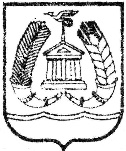 ГЛАВА  ГАТЧИНСКОГО МУНИЦИПАЛЬНОГО РАЙОНАЛЕНИНГРАДСКОЙ ОБЛАСТИПОСТАНОВЛЕНИЕ               от 6 июня 2016  года			                                            №  54О проведении публичных слушаний по вопросу предоставления разрешения на условно разрешенный вид использования «Малоэтажные многоквартирные жилые дома до 4 этажей, включая мансардный» земельного участка с кадастровым номером 47:23:0407002:74, расположенного по адресу: Ленинградская область, Гатчинский муниципальный район, Кобринское сельское поселение, поселок Кобринское, улица Центральная, участок 12-аРассмотрев заявление общества с ограниченной ответственностью «Ренессанс-Инвест», ОГРН 1114705007856, ИНН 4705055292, с учетом положений Федерального закона от 06.10.2003 № 131-ФЗ «Об общих принципах организации местного самоуправления в Российской Федерации», Градостроительного кодекса Российской Федерации, областного закона Ленинградской области от 22.12.2015 № 137-оз «О перераспределении между органами местного самоуправления Ленинградской области и органами государственной власти Ленинградской области отдельных полномочий в области земельных отношений», областного закона Ленинградской области от 28.12.2015 № 141-оз «О наделении органов местного самоуправления отдельными полномочиями в области земельных отношений, отнесенными к полномочиям органов государственной власти Ленинградской области», областного закона Ленинградской области от 24.06.2014 №45-оз «О перераспределении полномочий в области градостроительной деятельности между органами государственной власти Ленинградской области и органами местного самоуправления Ленинградской области», приказа комитета по архитектуре и градостроительству Ленинградской области от 28.10.2015 №41 «Об утверждении положения о порядке предоставления разрешений на условно разрешенный вид использования земельных участков или объектов капитального строительства или об отказе в предоставлении таких разрешений», Устава Гатчинского муниципального района, Положения об организации и проведении публичных слушаний, утвержденного решением совета депутатов Гатчинского муниципального района Ленинградской области от 29.09.2006        № 101 «Об утверждении Положения «Об организации и проведении публичных слушаний в Гатчинском муниципальном районе», учитывая постановление администрации Гатчинского муниципального района Ленинградской области от 30.03.2016 № 1012 «Об образовании, утверждении Положения и состава Комиссии по подготовке проектов правил землепользования и застройки сельских поселений Гатчинского муниципального района»,ПОСТАНОВЛЯЮ: 1. Провести 23 июня 2016 года в 17 ч. 00 мин. публичные слушания по вопросу предоставления разрешения на условно разрешенный вид использования «Малоэтажные многоквартирные жилые дома до 4 этажей, включая мансардный» земельного участка с кадастровым номером 47:23:0407002:74, расположенного по адресу: Ленинградская область, Гатчинский муниципальный район, Кобринское сельское поселение, поселок Кобринское, улица Центральная, участок 12-а (далее – Публичные слушания).2. Утвердить текст информационного сообщения о проведении Публичных слушаний, согласно приложению к настоящему постановлению.3. Поручить организацию Публичных слушаний комиссии по подготовке проектов правил землепользования и застройки сельских поселений Гатчинского муниципального района (далее - Организатор слушаний).4. Установить:4.1. Публичные слушания проводятся на территории МО «Кобринское сельское поселение» Гатчинского муниципального района Ленинградской области.4.2. Дату, время и место проведения Публичных слушаний - 23 июня          2016 года в 17 ч. 00 мин., по адресу: Ленинградская область, Гатчинский район, поселок Кобринское, улица Центральная, дом 16, зал заседаний.5. Уполномочить Организатора слушаний:5.1. Провести Публичные слушания в порядке, установленном Положением «Об организации и проведении публичных слушаний в Гатчинском муниципальном районе», утвержденным решением совета депутатов Гатчинского муниципального района Ленинградской области от 29.09.2006       № 101, и в соответствии с пунктом 4 настоящего постановления;5.2. Обеспечить размещение информационного сообщения о проведении Публичных слушаний не позднее десяти дней с момента принятия настоящего постановления в газете «Гатчинская правда», на официальном сайте Гатчинского муниципального района Ленинградской области и на официальном сайте МО «Кобринское сельское поселение»;5.3. Заключение о результатах проведения Публичных слушаний  опубликовать в газете «Гатчинская правда», разместить на официальном сайте Гатчинского муниципального района Ленинградской области и на официальном сайте МО «Кобринское сельское поселение».6. Определить ответственное лицо по проведению Публичных слушаний -  заместитель главы администрации по строительству и развитию инфраструктуры Абаренко Л.И.7. Предложения и замечания по вопросу предоставления разрешения на условно разрешенный вид использования «Малоэтажные многоквартирные жилые дома до 4 этажей, включая мансардный» земельного участка с кадастровым номером 47:23:0407002:74, расположенного по адресу: Ленинградская область, Гатчинский муниципальный район, Кобринское сельское поселение, поселок Кобринское, улица Центральная, участок 12-а, принимаются в письменном виде до 21 июня 2016 года с 9 ч. 00 мин. до 13 ч. 00 мин. и с 14 ч. 00 мин. до 17 ч. 00 мин. в отделе градостроительного развития территории комитета градостроительства и архитектуры администрации Гатчинского муниципального района по адресу: Ленинградская область, город Гатчина, улица Киргетова, дом 1, кабинет 9, тел. (81371) 76-400.8. Рекомендовать обществу с ограниченной ответственностью «Ренессанс-Инвест» организовать выставку – экспозицию демонстрационных материалов по обоснованию предоставления разрешения на условно разрешенный вид использования «Малоэтажные многоквартирные жилые дома до 4 этажей, включая мансардный» земельного участка с кадастровым номером 47:23:0407002:74, расположенного по адресу: Ленинградская область, Гатчинский муниципальный район, Кобринское сельское поселение, поселок Кобринское, улица Центральная, участок 12-а, в вестибюле администрации Кобринского сельского поселения Гатчинского муниципального района, по адресу: Ленинградская область, Гатчинский район, поселок Кобринское, улица Центральная, дом 16.9. Настоящее постановление вступает в силу с момента официального  опубликования в газете «Гатчинская правда», подлежит размещению на официальном сайте Гатчинского муниципального района Ленинградской области и на официальном сайте МО «Кобринское сельское поселение».Заместитель председателясовета депутатовГатчинского муниципального района                                          С.В.КоняевПриложениек постановлению главыГатчинского муниципального районаот  26.06.2016  № 54ИНФОРМАЦИОННОЕ СООБЩЕНИЕо проведении публичных слушанийКомиссия по подготовке проектов правил землепользования и застройки сельских поселений Гатчинского муниципального района приглашает всех заинтересованных лиц принять участие в публичных слушаниях по вопросу предоставления разрешения на условно разрешенный вид использования «Малоэтажные многоквартирные жилые дома до 4 этажей, включая мансардный» земельного участка с кадастровым номером 47:23:0407002:74, расположенного по адресу: Ленинградская область, Гатчинский муниципальный район, Кобринское сельское поселение, поселок Кобринское, улица Центральная, участок 12-а.      Дата и время проведения публичных слушаний – 23 июня 2016 года, 17-00.Место проведения публичных слушаний – здание администрации Кобринского сельского поселения Гатчинского муниципального района, расположенное по адресу: Ленинградская область, Гатчинский район, поселок Кобринское, улица Центральная, дом 16, зал заседаний.Организатор слушаний – Комиссия по подготовке проектов правил землепользования и застройки сельских поселений Гатчинского муниципального района, Ленинградская область, город Гатчина, улица Киргетова, дом 1, кабинет 9, тел. 8(81371) 932-87.Экспозиция демонстрационных материалов по вопросу предоставления разрешения на условно разрешенный вид использования «Малоэтажные многоквартирные жилые дома до 4 этажей, включая мансардный» земельного участка с кадастровым номером 47:23:0407002:74, расположенного по адресу: Ленинградская область, Гатчинский муниципальный район, Кобринское сельское поселение, поселок Кобринское, улица Центральная, участок 12-а, организована в вестибюле администрации Кобринского сельского поселения Гатчинского муниципального района, по адресу: Ленинградская область, Гатчинский район, поселок Кобринское, улица Центральная, дом 16, с режимом работы: понедельник - четверг  с  9-00 до 13-00 и с 14-00 до 18-00, пятница с 9-00 до 13-00 и с 14-00 до 17-00.Информационные материалы размещены также на официальном сайте администрации Гатчинского муниципального района в сети ИНТЕРНЕТ, по адресу:  http://radm.gtn.ru, и на официальном сайте МО «Кобринское сельское поселения», по адресу: http://www.kobrino.ru.Предложения и замечания принимаются в письменном виде до 21 июня 2016 года с 9-00 до 13-00 и с 14-00 до 17-00 в отделе градостроительного развития территории комитета градостроительства и архитектуры администрации Гатчинского муниципального района по адресу: Ленинградская область, город Гатчина, улица Киргетова, дом 1, кабинет 9, тел. (81371) 76-400.